Lampiran   :Dokumentasi Uji Lapangan SDI BTN IKIP I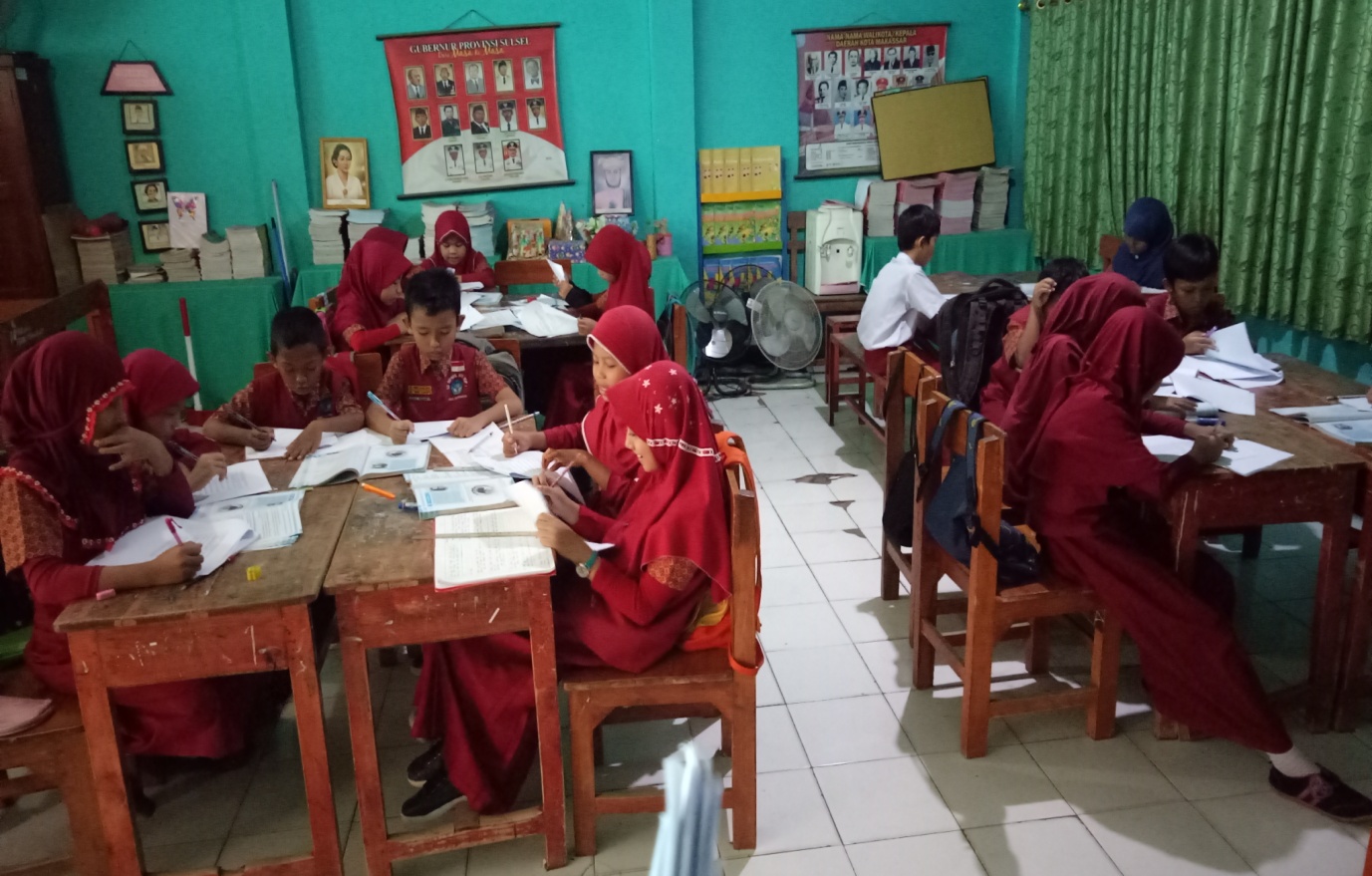 Lampiran   :Dokumentasi Uji Lapangan SDI BTN IKIP I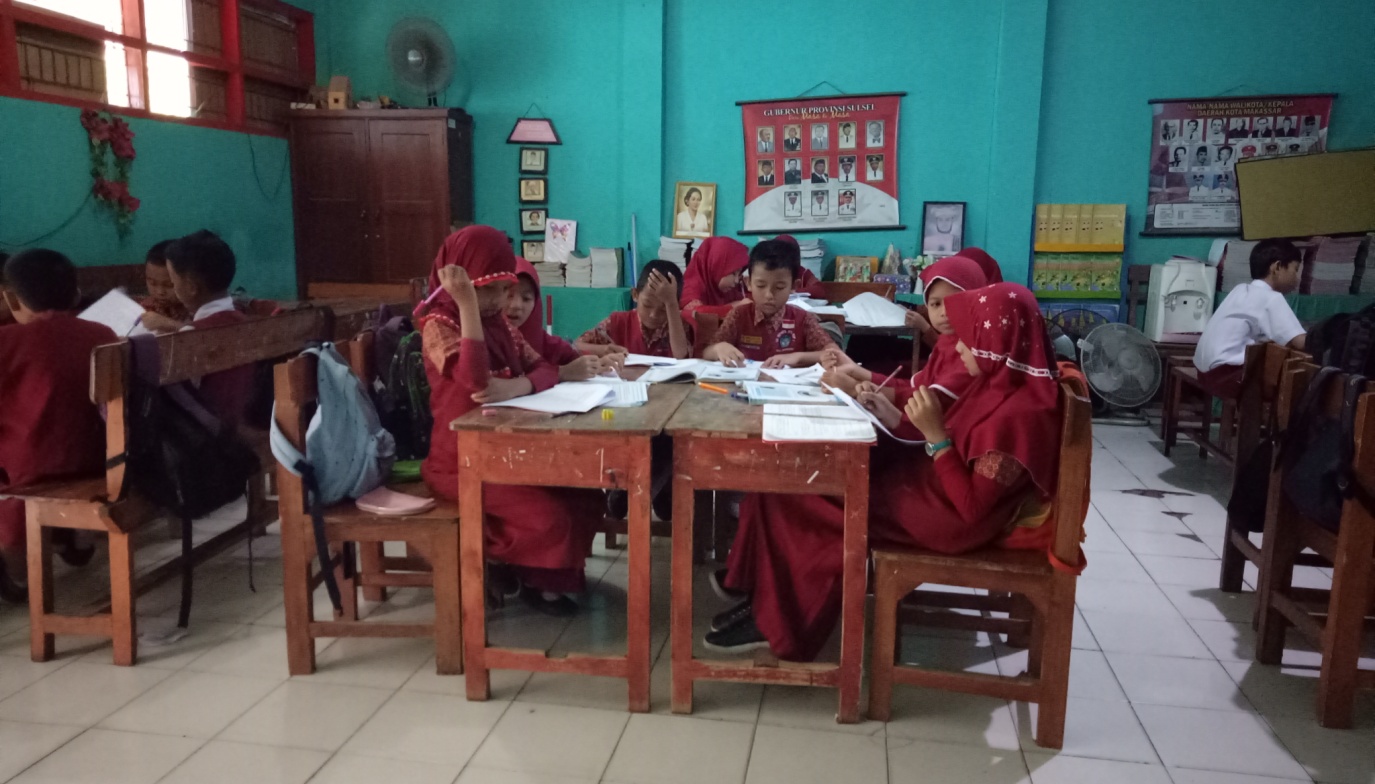 